*Logo entreprise*Nom entreprisePar Nom entrepreneur(s)PLAN D’AFFAIRESet annexes financières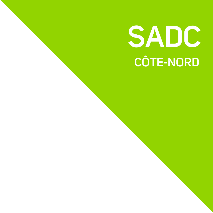 En collaboration avec la Société d’aide audéveloppement des collectivités de la Côte-NordDatePromoteurs : [PRÉNOMS ET NOMS]Projet : [NOM PROJET]Date : [DATE]AVIS AU LECTEURLes prévisions financières ont été compilées uniquement pour des fins administratives. Nous n’avons procédé ni à une vérification, ni à un examen et nous n’avons pas essayé de nous assurer de quelque autre manière que ce soit de l’exactitude ou de l’intégralité de ces prévisions financières.Nous n’exprimons pas d’opinion quant à la probabilité que les résultats effectifs de la période considérée se rapprochent des résultats prévisionnels, ces prévisions financières étant fondées sur des hypothèses posées par le promoteur quant à des évènements futurs et ces hypothèses, de par leur nature même, ne peuvent être corroborées.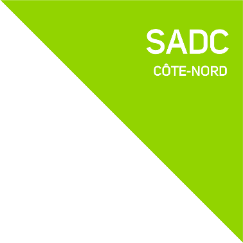 SADC Côte-Nord456 avenue Arnaud, bureau 205Sept-Îles (Québec)  G4R 3B1418-962-7233info@sadccote-nord.orgTABLE DES MATIÈRESAVIS AU LECTEUR	2SOMMAIRE PROJET	5Résumé	5LE PROJET	6Historique du projet	6Description du projet	6Mission de l’entreprise	6Localisation de l’entreprise et territoire desservi	6Calendrier des réalisations	7LE PROMOTEUR	8Profil du promoteur	8Bilan personnel	8ASPECT JURIDIQUE	9Forme juridique	9Répartition de la propriété	9LE MARKETING	10Les produits et les services offerts	10Publicité et promotion	10Stratégie de prix	10Réseau de distribution	11Le secteur et ses tendances	11La clientèle visée	11Le marché potentiel	11La concurrence	12Avantages concurrentiels	12LES OPÉRATIONS	13La production	13L’approvisionnement	13Réglementation	13Structure organisationnelle	14LE FINANCEMENT ET LES PRÉVISIONS FINANCIÈRES	16Immobilisations	16	Immobilisations en main	16	Immobilisations à acquérir	16Structure de financement	17Analyse des ventes	18ANNEXE 1	19ÉTATS DES RÉSULTATS PRÉVISIONNELS	20ANNEXE 2	22BILAN PRÉVISIONNEL	23BUDGET DE CAISSE PRÉVISIONNEL	26CALCUL DU SEUIL DE RENTABILITÉ	28ANNEXE 3	29CURRICULUM VITAE	30ANNEXE 4	31BILAN PERSONNEL	32SOMMAIRE PROJETRaison sociale :Nom commercial :Type de projet :Promoteur :Adresse d’affaires :Téléphone :Courriel :RésuméCréation d’emplois :Investissement total :Chiffre d’affaires prévu : chiffre $Année 1 :Année 2 :Année 3 :Date de démarrage prévue :  dateLE PROJETHistorique du projetDescription du projetMission de l’entrepriseLocalisation de l’entreprise et territoire desserviCalendrier des réalisationsLE PROMOTEURProfil du promoteurBilan personnelVous trouverez une copie du bilan personnel en annexe 4.ASPECT JURIDIQUEForme juridiqueEntreprise individuelle   Société en nom collectif   Entreprise incorporée   Organisme à but non lucratif   Autre : Date d’enregistrement ou d’incorporation prévue : xxRépartition de la propriétéLE MARKETINGLes produits et les services offertsPublicité et promotionStratégie de prixRéseau de distributionLe secteur et ses tendancesLa clientèle viséeLe marché potentiel La concurrenceAvantages concurrentielsLES OPÉRATIONSLa productionSecteur manufacturier  Secteur commercial et services  Étapes :L’approvisionnementRéglementationStructure organisationnelleLE FINANCEMENT ET LES PRÉVISIONS FINANCIÈRESImmobilisationsImmobilisations en mainImmobilisations à acquérirStructure de financementAnalyse des ventesANNEXE 1ÉTATS FINANCIERSPRÉVISIONNELSÉTATS DES RÉSULTATS PRÉVISIONNELSPour l’exercice terminé le 	REVENUCOÛT DES MARCHANDISES VENDUEFRAIS DE VENTE ET D’ADMINISTRATIONFRAIS FINANCIERSANNEXE 2BILAN PRÉVISIONNELSBILAN PRÉVISIONNELAu 	ACTIFACTIF À COURT TERMEACTIF À LONG TERMEPASSIFPASSIF À COURT TERME.PASSIF À LONG TERMEAVOIRBUDGET DE CAISSE PRÉVISIONNELCALCUL DU SEUIL DE RENTABILITÉFormule : Coût fixe______________1 – (Coûts variables / Ventes)Votre calcul : ANNEXE 3CURRICULUM VITAECURRICULUM VITAEANNEXE 4BILAN PERSONNELBILAN PERSONNELNom : En date du : ÉQUITÉ : Total de l’actif – Total du passif = Je certifie qu’au meilleur de mes connaissances, les renseignements inscrits dans ce bilan personnel sont véridiques.Date : _________________________Signature : ____________________________________________$$$$Étapes de réalisationÉchéancierÉtude de marchéRédaction du plan d’affaires incluant les prévisions financièresForme juridique de l’entrepriseObtention des permisRecherche de financementConstruction et aménagement du bâtiment ou du localAchat des équipements, machineries et fournituresApprovisionnement en matières premières et fournituresPublicité, marketingEngagement de la main d’œuvreDémarrage de l’entreprisePartenairesMise de fonds ($)Propriété (%)Produits et servicesDescription détailléePrix de vente ($)Nombre réel de personnes% viséPrix ($)  Marché potentiel réel ($)Année 1Année 2Année 3ConcurrentsForcesFaiblessesFournisseursMatières premièresCoût ($)(incluant le transport)Poste occupéDescription des tâchesRémunération :à l’heure à la semaine aux 2 semaines Description des immobilisationsValeur marchande estimée ($)TOTAL :Description des immobilisationsValeur marchande estimée ($)TOTAL :Coût du projetCoût du projetCoût du projetFinancement du projetFinancement du projetFinancement du projetFond de roulement$Mise de fonds$Inventaire de départ$Transfert d’actifs$Immobilisations$Subventions$Terrain$Emprunts$Bâtiment$Prêt à court terme$Améliorations locatives$Prêt à long terme$Matériel roulant$Marge de crédit$Équipement$$Équipement informatique$$Mobilier de bureau$$Frais de démarrage$$$$$$$$$$TOTAL$TOTAL$MoisVentes ($)année 1Ventes ($)année 2Ventes ($)année 3JanvierFévrierMarsAvrilMaiJuinJuilletAoûtSeptembreOctobreNovembreDécembreTotal des ventes annuellesAnnée 1Année 2Année 3Ventes 1$Autres revenus 2$TOTAL DES REVENUS (1+2)3$Année 1Année 2Année 3Stock début 4$Achat matière première 5$Stock fin 6$TOTAL COÛT DES MATIÈRES PREMIÈRES (4+5+6)7$BÉNÉFICE BRUT (3-7)8$Année 1Année 2Année 3Salaires et avantages sociaux9$Frais de représentation10$Publicité et promotion11$Dépenses de roulant12$Loyer13$ Entretien et réparations14$Électricité et chauffage15$Taxes et permis16$Assurances17$Honoraires professionnels18$Fournitures de bureau19$Télécommunications20$TOTAL DES FRAIS (9 à 20)21$Année 1Année 2Année 3Intérêt et frais bancaires22$Intérêt sur dette court terme23$Intérêt sur dette long terme24$TOTAL DES FRAIS FINANCIERS  (22 à 24)25$BÉNÉFICE AVANT IMPÔT (8-21-25)26$Amortissement27$Impôts28$ BÉNÉFICE NET (PERTE NET) (26-27-28) BÉNÉFICE NET (PERTE NET) (26-27-28)$Année 1Année 2Année 3Encaisse$Compte-clients$Stock$$$$$$$$TOTAL ACTIF À COURT TERME$Année 1Année 2Année 3Terrain$Bâtiment$Machinerie$Équipements et outillage$Matériel roulant$$$$$$$-(moins) les amortissements( )( )( )$TOTAL ACTIF À LONG TERME$TOTAL ACTIF$Année 1Année 2Année 3Compte-fournisseurs$Emprunt à court terme$Marge de crédit$Partie de la dette échéant à – de 1 an$$$$$$$$TOTAL PASSIF À COURT TERME$Année 1Année 2Année 3Dette à long terme$Hypothèque$Subventions reportées$$$$$$$$TOTAL ACTIF À LONG TERME$Année 1Année 2Année 3Capital-actions ou mise de fonds$Bénéfices non répartis$Prélèvement$$TOTAL AVOIR$TOTAL AVOIR + PASSIF$Nom de l’entrepriseAnnéeMois 1Mois 1Mois 2Mois 3Mois 4Mois 4Mois 5Mois6Mois 7Mois 8Mois 9Mois 10Mois 11Mois 12TOTALENCAISSEMENT AU DÉBUTRECETTEVentesEmprunt court termeEmprunt long termeMise de fondsAides financièresTOTALSORTIES DE FONDSSalaires et avantages Frais de représentationPublicité et promotionDépenses de roulantLoyerEntretien et réparationsÉlectricité et chauffageTaxe et permisAssurancesHonoraires professionnellesFournitures de bureauTélécommunicationsAchats de matières premièresFrais bancairesIntérêt dette à long termeIntérêt dette à court termeImpôtTOTALENCAISSE À LA FINFRAIS FIXESSalaires et avantages sociaux$Loyer$Permis et taxes$Assurances$Publicité et promotion$Fournitures de bureau$Honoraires professionnels$Intérêts emprunt à long terme$Frais bancaires$Amortissements$$$$TOTAL DES FRAIS FIXES$FRAIS VARIABLESAchats matières premières$Salaires production et avantages sociaux$Électricité et chauffage$Frais de déplacement$Dépenses de roulant$Télécommunications$Entretien et réparations$Impôts$$$$TOTAL DES FRAIS VARIABLES$ACTIFPASSIFArgent en banque$Emprunt bancaire$(liquidité)Se terminant le :Placements $Hypothèque (solde)$(actions, obligations, REER)Se terminant le :Se terminant le :Se terminant le :Automobiles 1Emprunt étudiant $(valeur marchande)$Se terminant le :Marque :Année :Emprunt automobile$Se terminant le :Automobiles 2(valeur marchande)$Marge de créditMarque :(montant utilisé)$Année :Limite de crédit :$Automobiles 3Cartes de crédit(valeur marchande)$(montant utilisé)$Marque :Limite de crédit :$Année :Terrain et bâtimentAutres créances :$(évaluation municipale)$Meubles :$Autres passifs :$Équipements & outillage :$Autres actifs :$TOTAL ACTIF$TOTAL PASSIF$$